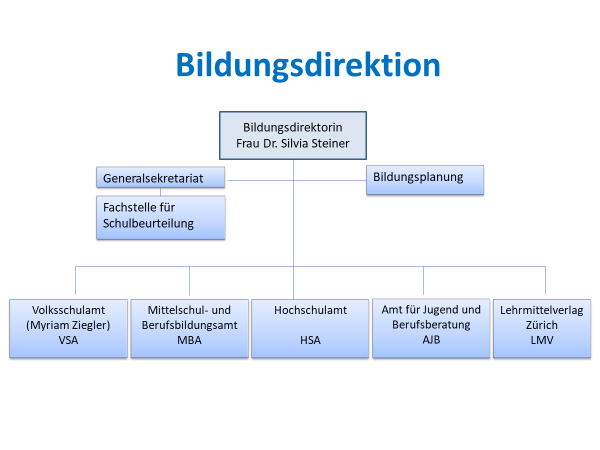 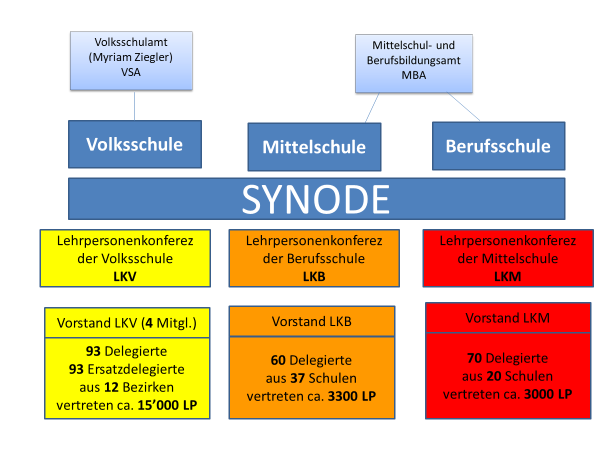 www.lkvzh.ch